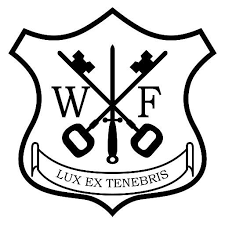 William Ford C of E Junior SchoolConfidential Teacher Application FormPlease return this application form to the email or postal address as requested in the advertisement /recruitment packDATA PROTECTION ACT 1998In order to process your application and for no other reason, you are requested to complete and return this application form. William Ford C of E Junior School is fully committed to compliance with the Data Protection Act 1998 and the information given will not be revealed to any organisation other than those declared to the Office of the Information Commissioner.Please return this form to the email or postal address as requested in the advertisement/recruitment pack. Thank you for applying for this post.September 2021POST DETAILSPOST DETAILSPOST DETAILSPOST DETAILSPOST DETAILSPOST DETAILSPOST DETAILSPOST DETAILSPOST DETAILSPost Title Post Title Post Title Closing Date Closing Date Closing Date Closing Date Closing Date Closing Date PERSONAL DETAILSPERSONAL DETAILSPERSONAL DETAILSPERSONAL DETAILSPERSONAL DETAILSPERSONAL DETAILSPERSONAL DETAILSPERSONAL DETAILSPERSONAL DETAILSSurname/Family Name: Surname/Family Name: Surname/Family Name: First Name(s)       First Name(s)       First Name(s)       First Name(s)       First Name(s)       First Name(s)       Preferred Title
(Mr/Mrs/Miss/Ms/Other)MrDo you have the right to work in the UK?                                     YES ☐  NO ☐  Do you have the right to work in the UK?                                     YES ☐  NO ☐  Do you have the right to work in the UK?                                     YES ☐  NO ☐  Do you have the right to work in the UK?                                     YES ☐  NO ☐  Do you have the right to work in the UK?                                     YES ☐  NO ☐  National Ins No         National Ins No         National Ins No         Do you require a Certificate of Sponsorship?  YES ☐  NO ☐    Visa Expiry Date       Do you require a Certificate of Sponsorship?  YES ☐  NO ☐    Visa Expiry Date       Do you require a Certificate of Sponsorship?  YES ☐  NO ☐    Visa Expiry Date       Do you require a Certificate of Sponsorship?  YES ☐  NO ☐    Visa Expiry Date       Do you require a Certificate of Sponsorship?  YES ☐  NO ☐    Visa Expiry Date       QTS Certificate NoQTS Certificate NoQTS Certificate NoDate QTS AwardedAre you registered with the GTC      Yes ☐   No ☐       Are you registered with the GTC      Yes ☐   No ☐       Are you registered with the GTC      Yes ☐   No ☐       Are you registered with the GTC      Yes ☐   No ☐       Are you registered with the GTC      Yes ☐   No ☐       GTC Ref Number              
GTC Ref Number              
GTC Ref Number              
GTC Ref Number              
Have you successfully completed a period of induction as a qualified teacher in this country? Yes ☐		No ☐		If yes, date of completion      Have you successfully completed a period of induction as a qualified teacher in this country? Yes ☐		No ☐		If yes, date of completion      Have you successfully completed a period of induction as a qualified teacher in this country? Yes ☐		No ☐		If yes, date of completion      Have you successfully completed a period of induction as a qualified teacher in this country? Yes ☐		No ☐		If yes, date of completion      Have you successfully completed a period of induction as a qualified teacher in this country? Yes ☐		No ☐		If yes, date of completion      Have you successfully completed a period of induction as a qualified teacher in this country? Yes ☐		No ☐		If yes, date of completion      Have you successfully completed a period of induction as a qualified teacher in this country? Yes ☐		No ☐		If yes, date of completion      Have you successfully completed a period of induction as a qualified teacher in this country? Yes ☐		No ☐		If yes, date of completion      Have you successfully completed a period of induction as a qualified teacher in this country? Yes ☐		No ☐		If yes, date of completion      Permanent Private Address      Permanent Private Address      Permanent Private Address      Permanent Private Address      Permanent Private Address      Permanent Private Address      Permanent Private Address      Permanent Private Address      Permanent Private Address      Postcode      Postcode      Postcode      Postcode      Postcode      Postcode      Telephone (Day)   Telephone (Day)   Telephone (Day)   Telephone (Evening)      Telephone (Evening)      Telephone (Evening)      Telephone (Evening)      Telephone (Evening)      Telephone (Evening)      Mobile      Mobile      Mobile      E-Mail      E-Mail      E-Mail      E-Mail      E-Mail      E-Mail      Do you speak any of other languages? - if so which? Do you speak any of other languages? - if so which? Do you speak any of other languages? - if so which? Do you speak any of other languages? - if so which? Do you speak any of other languages? - if so which? Do you speak any of other languages? - if so which? Do you speak any of other languages? - if so which? Do you speak any of other languages? - if so which? Do you speak any of other languages? - if so which? PRESENT EMPLOYMENTPRESENT EMPLOYMENTPRESENT EMPLOYMENTPRESENT EMPLOYMENTPRESENT EMPLOYMENTPRESENT EMPLOYMENTPRESENT EMPLOYMENTPRESENT EMPLOYMENTPRESENT EMPLOYMENTPresent Post (Title)Present Post (Title)Full/Part Time/Job ShareFull/Part Time/Job ShareFull/Part Time/Job ShareFull/Part Time/Job ShareFull/Part Time/Job ShareDate AppointedDate AppointedCurrent Salary PointCurrent Salary PointCurrent SalaryCurrent SalaryCurrent SalaryCurrent SalaryCurrent SalaryAllowances (incl TLR)Allowances (incl TLR)Name and address of School      Name and address of School      Name and address of School      Name and address of School      Name and address of School      Name and address of School      Name and address of School      Name and address of School      Name and address of School      Postcode     Postcode     Postcode     Telephone      Telephone      Telephone      Telephone      Telephone      Telephone      Type of School  Type of School  Type of School  Age Range       Age Range       Age Range       Age Range       Age Range       Age Range       No on Roll          No on Roll          No on Roll          No on Roll          Age Range Taught      Age Range Taught      Age Range Taught      Age Range Taught      Age Range Taught      Name of Education Authority, Academy Trust or Private Institution   Name of Education Authority, Academy Trust or Private Institution   Name of Education Authority, Academy Trust or Private Institution   Name of Education Authority, Academy Trust or Private Institution   Name of Education Authority, Academy Trust or Private Institution   Name of Education Authority, Academy Trust or Private Institution   Name of Education Authority, Academy Trust or Private Institution   Name of Education Authority, Academy Trust or Private Institution   Name of Education Authority, Academy Trust or Private Institution   Reason for Leaving (if no longer employed):    Reason for Leaving (if no longer employed):    Reason for Leaving (if no longer employed):    Reason for Leaving (if no longer employed):    Reason for Leaving (if no longer employed):    Reason for Leaving (if no longer employed):    Reason for Leaving (if no longer employed):    Reason for Leaving (if no longer employed):    Reason for Leaving (if no longer employed):    EDUCATION: Secondary School, Further Education CollegeEDUCATION: Secondary School, Further Education CollegeEDUCATION: Secondary School, Further Education CollegeEDUCATION: Secondary School, Further Education CollegeName of Institution          Dates          DatesQualifications including membership of any relevant professional associationName of Institution	From	ToQualifications including membership of any relevant professional associationEDUCATION: Higher EducationEDUCATION: Higher EducationEDUCATION: Higher EducationEDUCATION: Higher EducationName of Institution          Dates          DatesQualifications including membership of any relevant professional associationName of Institution	From	ToQualifications including membership of any relevant professional associationEDUCATION: Further Post Graduate StudyEDUCATION: Further Post Graduate StudyEDUCATION: Further Post Graduate StudyEDUCATION: Further Post Graduate StudyName of Institution          Dates          DatesQualifications including membership of any relevant professional associationName of Institution	From	ToQualifications including membership of any relevant professional associationFor what age range were you trained?Main teaching subjects offered:Additional subjects offered:PROFESSIONAL DEVELOPMENT COURSES ATTENDED WITHIN THE LAST THREE YEARSPROFESSIONAL DEVELOPMENT COURSES ATTENDED WITHIN THE LAST THREE YEARSPROFESSIONAL DEVELOPMENT COURSES ATTENDED WITHIN THE LAST THREE YEARSPROFESSIONAL DEVELOPMENT COURSES ATTENDED WITHIN THE LAST THREE YEARS		TitleOrganising BodyDurationDurationPREVIOUS EMPLOYMENT HISTORY (please enter most recent first and continue on a separate sheet if necessary) If you have had any breaks in employment since leaving school/college, please give details of these periods and your activities during these times (eg unemployment, raising a family, voluntary work, training and so on)PREVIOUS EMPLOYMENT HISTORY (please enter most recent first and continue on a separate sheet if necessary) If you have had any breaks in employment since leaving school/college, please give details of these periods and your activities during these times (eg unemployment, raising a family, voluntary work, training and so on)PREVIOUS EMPLOYMENT HISTORY (please enter most recent first and continue on a separate sheet if necessary) If you have had any breaks in employment since leaving school/college, please give details of these periods and your activities during these times (eg unemployment, raising a family, voluntary work, training and so on)PREVIOUS EMPLOYMENT HISTORY (please enter most recent first and continue on a separate sheet if necessary) If you have had any breaks in employment since leaving school/college, please give details of these periods and your activities during these times (eg unemployment, raising a family, voluntary work, training and so on)PREVIOUS EMPLOYMENT HISTORY (please enter most recent first and continue on a separate sheet if necessary) If you have had any breaks in employment since leaving school/college, please give details of these periods and your activities during these times (eg unemployment, raising a family, voluntary work, training and so on)LA/Academy Trust/Employer’s name and address and school name if applicableJob Title (and responsibility point if applicable)Exact dates employed (i.e.) 01.09.03 to 30.04.06Exact dates employed (i.e.) 01.09.03 to 30.04.06Reason for leavingLA/Academy Trust/Employer’s name and address and school name if applicableFromToReason for leavingSUPPORTING STATEMENT You must use this section to tell us how your knowledge, skills and experiences match the requirements of the job set out in the person specification.  (Please expand this section, if necessary, by not more than 2 sides of A4).ADDITIONAL INFORMATIONAre you related to a Governor or member of staff at William Ford C of E Junior School?                                                              YES ☐ NO ☐If yes state the name and relationship.      N.B. canvassing or failure to disclose relationship will disqualify you.DISCLOSURE OF CRIMINAL BACKGROUNDBecause of the nature of the work for which you are applying, you are required to disclose any criminal convictions, cautions or bind-overs which you have incurred, including any that would be regarded as ‘spent’ under the Rehabilitation of Offenders Act 1974 (Exception) (Amendment) Order 1986. If you are offered employment an Enhanced Disclosure will be sought from the Criminal Records Bureau before the appointment is confirmed. This will provide details of any criminal convictions, cautions, reprimands and final warnings, and any other information that may have a bearing on your suitability for the post.Disclosure of a criminal background will not necessarily exclude you from employment – this will depend upon the nature of the offence(s), frequency and when they occurred. Failure to declare a conviction, caution or bind-over may disqualify you from an appointment, or result in summary dismissal if the discrepancy comes to light.__________________________________________________________________________Have you ever been convicted by the courts or cautioned, reprimanded    Yes  ☐    No 	☐or given a final warning by the Police of a criminal offence?If YES, please give brief details of the offence, including the date of the conviction. Are you aware of any police enquiries undertaken following allegations made against you, which may have a bearing on your suitability for this post?                        Yes  ☐ 	 No   ☐If your answer is yes, you should provide brief details on a separate sheet, marked confidential. The information you will provide will be treated as strictly confidential and will be considered only in relation to the job for which you are applying.Do you have any criminal charges or summonses pending against you?     Yes  ☐ 	  No  ☐If Yes , please give details.NB: Prior to employment, William Ford C of E Junior School check your details provided in this application against the ISA list of those barred from working with children. Once an offer has been made we will then request an enhanced Disclosure and Barring Service check. REFERENCES (One of these should be your present employer)REFERENCES (One of these should be your present employer)Please note if you are currently working with children, one reference must be obtained from the employer relating to children. Once received, references will be reviewed. If there are any queries about the quality of the reference we will discuss with you. NB: Please note that William Ford C of E Junior School requires two references prior to employment commencing.External Applications: If you are selected for interview we will take up references. One referee should be a senior person in your present employment (or most recent employment or training provider) who has knowledge of your work. If an employer’s reference cannot be provided due to longevity with a previous employer or employment history etc, a suitable alternative shall be agreed.Internal Applicants: If you are selected for interview we will seek references from your current Head Teacher/Line Manager.Please note if you are currently working with children, one reference must be obtained from the employer relating to children. Once received, references will be reviewed. If there are any queries about the quality of the reference we will discuss with you. NB: Please note that William Ford C of E Junior School requires two references prior to employment commencing.External Applications: If you are selected for interview we will take up references. One referee should be a senior person in your present employment (or most recent employment or training provider) who has knowledge of your work. If an employer’s reference cannot be provided due to longevity with a previous employer or employment history etc, a suitable alternative shall be agreed.Internal Applicants: If you are selected for interview we will seek references from your current Head Teacher/Line Manager.Name      Name         Address Post Code       Address Post Code   Tel Number      Tel Number      Position in organisation    Position in organisation     Email Email             Relationship      Relationship How long have they known you?      How long have they known you?       Please advise if we can contact your referees prior to interview:  YES ☐  NO ☐Please advise if we can contact your referees prior to interview:  YES ☐  NO ☐DECLARATIONDECLARATIONI understand that an offer of appointment will be subject to satisfactory references, DBS clearance, proof of identity and qualifications, medical clearance.I understand that providing false or misleading information will disqualify me from appointment or if appointed will render me liable to summary dismissal.I declare that the information I have given is, to the best of my knowledge, true and complete.I agree that the information given may be used for registered purposes under the Data Protection Act 1998.I understand that an offer of appointment will be subject to satisfactory references, DBS clearance, proof of identity and qualifications, medical clearance.I understand that providing false or misleading information will disqualify me from appointment or if appointed will render me liable to summary dismissal.I declare that the information I have given is, to the best of my knowledge, true and complete.I agree that the information given may be used for registered purposes under the Data Protection Act 1998.SignedDate(Please note if you are applying on the web you will be required to sign this declaration at interview)(Please note if you are applying on the web you will be required to sign this declaration at interview)MONITORING INFORMATIONMONITORING INFORMATIONMONITORING INFORMATIONMONITORING INFORMATIONMONITORING INFORMATIONMONITORING INFORMATIONMONITORING INFORMATIONMONITORING INFORMATIONMONITORING INFORMATIONMONITORING INFORMATIONMONITORING INFORMATIONMONITORING INFORMATIONMONITORING INFORMATIONMONITORING INFORMATIONMONITORING INFORMATIONMONITORING INFORMATIONMONITORING INFORMATIONMONITORING INFORMATIONMONITORING INFORMATIONMONITORING INFORMATIONTo monitor the effectiveness of the school’s Equal Opportunity policy, and to comply with the requirements of the Race Relations Amendment Act 2000 you are required to complete Section A. Completion of Section B is voluntary, however completion will ensure all staff are treated fairly and equally.To monitor the effectiveness of the school’s Equal Opportunity policy, and to comply with the requirements of the Race Relations Amendment Act 2000 you are required to complete Section A. Completion of Section B is voluntary, however completion will ensure all staff are treated fairly and equally.To monitor the effectiveness of the school’s Equal Opportunity policy, and to comply with the requirements of the Race Relations Amendment Act 2000 you are required to complete Section A. Completion of Section B is voluntary, however completion will ensure all staff are treated fairly and equally.To monitor the effectiveness of the school’s Equal Opportunity policy, and to comply with the requirements of the Race Relations Amendment Act 2000 you are required to complete Section A. Completion of Section B is voluntary, however completion will ensure all staff are treated fairly and equally.To monitor the effectiveness of the school’s Equal Opportunity policy, and to comply with the requirements of the Race Relations Amendment Act 2000 you are required to complete Section A. Completion of Section B is voluntary, however completion will ensure all staff are treated fairly and equally.To monitor the effectiveness of the school’s Equal Opportunity policy, and to comply with the requirements of the Race Relations Amendment Act 2000 you are required to complete Section A. Completion of Section B is voluntary, however completion will ensure all staff are treated fairly and equally.To monitor the effectiveness of the school’s Equal Opportunity policy, and to comply with the requirements of the Race Relations Amendment Act 2000 you are required to complete Section A. Completion of Section B is voluntary, however completion will ensure all staff are treated fairly and equally.To monitor the effectiveness of the school’s Equal Opportunity policy, and to comply with the requirements of the Race Relations Amendment Act 2000 you are required to complete Section A. Completion of Section B is voluntary, however completion will ensure all staff are treated fairly and equally.To monitor the effectiveness of the school’s Equal Opportunity policy, and to comply with the requirements of the Race Relations Amendment Act 2000 you are required to complete Section A. Completion of Section B is voluntary, however completion will ensure all staff are treated fairly and equally.To monitor the effectiveness of the school’s Equal Opportunity policy, and to comply with the requirements of the Race Relations Amendment Act 2000 you are required to complete Section A. Completion of Section B is voluntary, however completion will ensure all staff are treated fairly and equally.To monitor the effectiveness of the school’s Equal Opportunity policy, and to comply with the requirements of the Race Relations Amendment Act 2000 you are required to complete Section A. Completion of Section B is voluntary, however completion will ensure all staff are treated fairly and equally.To monitor the effectiveness of the school’s Equal Opportunity policy, and to comply with the requirements of the Race Relations Amendment Act 2000 you are required to complete Section A. Completion of Section B is voluntary, however completion will ensure all staff are treated fairly and equally.To monitor the effectiveness of the school’s Equal Opportunity policy, and to comply with the requirements of the Race Relations Amendment Act 2000 you are required to complete Section A. Completion of Section B is voluntary, however completion will ensure all staff are treated fairly and equally.To monitor the effectiveness of the school’s Equal Opportunity policy, and to comply with the requirements of the Race Relations Amendment Act 2000 you are required to complete Section A. Completion of Section B is voluntary, however completion will ensure all staff are treated fairly and equally.To monitor the effectiveness of the school’s Equal Opportunity policy, and to comply with the requirements of the Race Relations Amendment Act 2000 you are required to complete Section A. Completion of Section B is voluntary, however completion will ensure all staff are treated fairly and equally.To monitor the effectiveness of the school’s Equal Opportunity policy, and to comply with the requirements of the Race Relations Amendment Act 2000 you are required to complete Section A. Completion of Section B is voluntary, however completion will ensure all staff are treated fairly and equally.To monitor the effectiveness of the school’s Equal Opportunity policy, and to comply with the requirements of the Race Relations Amendment Act 2000 you are required to complete Section A. Completion of Section B is voluntary, however completion will ensure all staff are treated fairly and equally.To monitor the effectiveness of the school’s Equal Opportunity policy, and to comply with the requirements of the Race Relations Amendment Act 2000 you are required to complete Section A. Completion of Section B is voluntary, however completion will ensure all staff are treated fairly and equally.To monitor the effectiveness of the school’s Equal Opportunity policy, and to comply with the requirements of the Race Relations Amendment Act 2000 you are required to complete Section A. Completion of Section B is voluntary, however completion will ensure all staff are treated fairly and equally.To monitor the effectiveness of the school’s Equal Opportunity policy, and to comply with the requirements of the Race Relations Amendment Act 2000 you are required to complete Section A. Completion of Section B is voluntary, however completion will ensure all staff are treated fairly and equally.Appointment of:  Appointment of:  Appointment of:  Appointment of:  Appointment of:  Appointment of:  Appointment of:  Appointment of:  Appointment of:  Appointment of:  Appointment of:  Appointment of:  Appointment of:  Appointment of:  Appointment of:  Appointment of:  Appointment of:  Appointment of:  Appointment of:  Appointment of:  Monitoring Ethnic OriginPlease indicate your ethnic origin by ticking one of the five broad divisions shown below:Monitoring Ethnic OriginPlease indicate your ethnic origin by ticking one of the five broad divisions shown below:Monitoring Ethnic OriginPlease indicate your ethnic origin by ticking one of the five broad divisions shown below:Monitoring Ethnic OriginPlease indicate your ethnic origin by ticking one of the five broad divisions shown below:Monitoring Ethnic OriginPlease indicate your ethnic origin by ticking one of the five broad divisions shown below:Monitoring Ethnic OriginPlease indicate your ethnic origin by ticking one of the five broad divisions shown below:Monitoring Ethnic OriginPlease indicate your ethnic origin by ticking one of the five broad divisions shown below:Monitoring Ethnic OriginPlease indicate your ethnic origin by ticking one of the five broad divisions shown below:Monitoring Ethnic OriginPlease indicate your ethnic origin by ticking one of the five broad divisions shown below:Monitoring Ethnic OriginPlease indicate your ethnic origin by ticking one of the five broad divisions shown below:Monitoring Ethnic OriginPlease indicate your ethnic origin by ticking one of the five broad divisions shown below:Monitoring Ethnic OriginPlease indicate your ethnic origin by ticking one of the five broad divisions shown below:Monitoring Ethnic OriginPlease indicate your ethnic origin by ticking one of the five broad divisions shown below:Monitoring Ethnic OriginPlease indicate your ethnic origin by ticking one of the five broad divisions shown below:Monitoring Ethnic OriginPlease indicate your ethnic origin by ticking one of the five broad divisions shown below:Monitoring Ethnic OriginPlease indicate your ethnic origin by ticking one of the five broad divisions shown below:Monitoring Ethnic OriginPlease indicate your ethnic origin by ticking one of the five broad divisions shown below:Monitoring Ethnic OriginPlease indicate your ethnic origin by ticking one of the five broad divisions shown below:Monitoring Ethnic OriginPlease indicate your ethnic origin by ticking one of the five broad divisions shown below:Monitoring Ethnic OriginPlease indicate your ethnic origin by ticking one of the five broad divisions shown below:WhiteWhiteWhiteWhiteWhiteWhiteWhiteWhiteWhiteWhiteWhiteBlack or Black BritishBlack or Black BritishBlack or Black BritishBlack or Black BritishBlack or Black BritishBlack or Black BritishBlack or Black BritishBlack or Black BritishBlack or Black British☐BritishBritishBritishBritishBritishBritishBritishBritishBritishBritish☐☐AfricanAfricanAfricanAfricanAfricanAfricanAfrican☐IrishIrishIrishIrishIrishIrishIrishIrishIrishIrish☐☐CaribbeanCaribbeanCaribbeanCaribbeanCaribbeanCaribbeanCaribbeanAny other White background (please specify below)Any other White background (please specify below)Any other White background (please specify below)Any other White background (please specify below)Any other White background (please specify below)Any other White background (please specify below)Any other White background (please specify below)Any other White background (please specify below)Any other White background (please specify below)Any other White background (please specify below)Any other Black background(please specify below)Any other Black background(please specify below)Any other Black background(please specify below)Any other Black background(please specify below)Any other Black background(please specify below)Any other Black background(please specify below)Any other Black background(please specify below)Asian or Asian BritishAsian or Asian BritishAsian or Asian BritishAsian or Asian BritishAsian or Asian BritishAsian or Asian BritishAsian or Asian BritishAsian or Asian BritishAsian or Asian BritishAsian or Asian BritishAsian or Asian BritishDual or Multiple HeritageDual or Multiple HeritageDual or Multiple HeritageDual or Multiple HeritageDual or Multiple HeritageDual or Multiple HeritageDual or Multiple HeritageDual or Multiple HeritageDual or Multiple Heritage☐BangladeshiBangladeshiBangladeshiBangladeshiBangladeshiBangladeshiBangladeshiBangladeshiBangladeshiBangladeshi☐☐White and AsianWhite and AsianWhite and AsianWhite and AsianWhite and AsianWhite and AsianWhite and Asian☐IndianIndianIndianIndianIndianIndianIndianIndianIndianIndian☐☐White and Black AfricanWhite and Black AfricanWhite and Black AfricanWhite and Black AfricanWhite and Black AfricanWhite and Black AfricanWhite and Black African☐PakistaniPakistaniPakistaniPakistaniPakistaniPakistaniPakistaniPakistaniPakistaniPakistani☐☐White and Black CaribbeanWhite and Black CaribbeanWhite and Black CaribbeanWhite and Black CaribbeanWhite and Black CaribbeanWhite and Black CaribbeanWhite and Black CaribbeanAny other Asian background(please specify below)Any other Asian background(please specify below)Any other Asian background(please specify below)Any other Asian background(please specify below)Any other Asian background(please specify below)Any other Asian background(please specify below)Any other Asian background(please specify below)Any other Asian background(please specify below)Any other Asian background(please specify below)Any other Asian background(please specify below)Any other dual or multiple heritage(please specify below)Any other dual or multiple heritage(please specify below)Any other dual or multiple heritage(please specify below)Any other dual or multiple heritage(please specify below)Any other dual or multiple heritage(please specify below)Any other dual or multiple heritage(please specify below)Any other dual or multiple heritage(please specify below)Chinese or Other Ethnic GroupChinese or Other Ethnic GroupChinese or Other Ethnic GroupChinese or Other Ethnic GroupChinese or Other Ethnic GroupChinese or Other Ethnic GroupChinese or Other Ethnic GroupChinese or Other Ethnic GroupChinese or Other Ethnic GroupChinese or Other Ethnic GroupChinese or Other Ethnic GroupChinese or Other Ethnic GroupChinese or Other Ethnic GroupChinese or Other Ethnic GroupChinese or Other Ethnic GroupChinese or Other Ethnic GroupChinese or Other Ethnic GroupChinese or Other Ethnic GroupChinese or Other Ethnic GroupChinese or Other Ethnic Group☐ChineseChineseChineseChineseChineseChineseChineseAny other ethnic background (please specify)      Any other ethnic background (please specify)      Any other ethnic background (please specify)      Any other ethnic background (please specify)      Any other ethnic background (please specify)      Any other ethnic background (please specify)      Any other ethnic background (please specify)      Any other ethnic background (please specify)      Any other ethnic background (please specify)      Do not wish to declare ☐  Do not wish to declare ☐  Do not wish to declare ☐  Monitoring DisabilityDo you consider yourself to have a disability as defined* in the Disability Discrimination Act 1995. The Act defines disability as: “a physical or mental impairment which has substantial and long-term effect on a person’s ability to carry out normal day to day activities”.Monitoring DisabilityDo you consider yourself to have a disability as defined* in the Disability Discrimination Act 1995. The Act defines disability as: “a physical or mental impairment which has substantial and long-term effect on a person’s ability to carry out normal day to day activities”.Monitoring DisabilityDo you consider yourself to have a disability as defined* in the Disability Discrimination Act 1995. The Act defines disability as: “a physical or mental impairment which has substantial and long-term effect on a person’s ability to carry out normal day to day activities”.Monitoring DisabilityDo you consider yourself to have a disability as defined* in the Disability Discrimination Act 1995. The Act defines disability as: “a physical or mental impairment which has substantial and long-term effect on a person’s ability to carry out normal day to day activities”.Monitoring DisabilityDo you consider yourself to have a disability as defined* in the Disability Discrimination Act 1995. The Act defines disability as: “a physical or mental impairment which has substantial and long-term effect on a person’s ability to carry out normal day to day activities”.Monitoring DisabilityDo you consider yourself to have a disability as defined* in the Disability Discrimination Act 1995. The Act defines disability as: “a physical or mental impairment which has substantial and long-term effect on a person’s ability to carry out normal day to day activities”.Monitoring DisabilityDo you consider yourself to have a disability as defined* in the Disability Discrimination Act 1995. The Act defines disability as: “a physical or mental impairment which has substantial and long-term effect on a person’s ability to carry out normal day to day activities”.Monitoring DisabilityDo you consider yourself to have a disability as defined* in the Disability Discrimination Act 1995. The Act defines disability as: “a physical or mental impairment which has substantial and long-term effect on a person’s ability to carry out normal day to day activities”.Monitoring DisabilityDo you consider yourself to have a disability as defined* in the Disability Discrimination Act 1995. The Act defines disability as: “a physical or mental impairment which has substantial and long-term effect on a person’s ability to carry out normal day to day activities”.Monitoring DisabilityDo you consider yourself to have a disability as defined* in the Disability Discrimination Act 1995. The Act defines disability as: “a physical or mental impairment which has substantial and long-term effect on a person’s ability to carry out normal day to day activities”.Monitoring DisabilityDo you consider yourself to have a disability as defined* in the Disability Discrimination Act 1995. The Act defines disability as: “a physical or mental impairment which has substantial and long-term effect on a person’s ability to carry out normal day to day activities”.Monitoring DisabilityDo you consider yourself to have a disability as defined* in the Disability Discrimination Act 1995. The Act defines disability as: “a physical or mental impairment which has substantial and long-term effect on a person’s ability to carry out normal day to day activities”.Monitoring DisabilityDo you consider yourself to have a disability as defined* in the Disability Discrimination Act 1995. The Act defines disability as: “a physical or mental impairment which has substantial and long-term effect on a person’s ability to carry out normal day to day activities”.Monitoring DisabilityDo you consider yourself to have a disability as defined* in the Disability Discrimination Act 1995. The Act defines disability as: “a physical or mental impairment which has substantial and long-term effect on a person’s ability to carry out normal day to day activities”.Monitoring DisabilityDo you consider yourself to have a disability as defined* in the Disability Discrimination Act 1995. The Act defines disability as: “a physical or mental impairment which has substantial and long-term effect on a person’s ability to carry out normal day to day activities”.Monitoring DisabilityDo you consider yourself to have a disability as defined* in the Disability Discrimination Act 1995. The Act defines disability as: “a physical or mental impairment which has substantial and long-term effect on a person’s ability to carry out normal day to day activities”.Monitoring DisabilityDo you consider yourself to have a disability as defined* in the Disability Discrimination Act 1995. The Act defines disability as: “a physical or mental impairment which has substantial and long-term effect on a person’s ability to carry out normal day to day activities”.Monitoring DisabilityDo you consider yourself to have a disability as defined* in the Disability Discrimination Act 1995. The Act defines disability as: “a physical or mental impairment which has substantial and long-term effect on a person’s ability to carry out normal day to day activities”.Monitoring DisabilityDo you consider yourself to have a disability as defined* in the Disability Discrimination Act 1995. The Act defines disability as: “a physical or mental impairment which has substantial and long-term effect on a person’s ability to carry out normal day to day activities”.Monitoring DisabilityDo you consider yourself to have a disability as defined* in the Disability Discrimination Act 1995. The Act defines disability as: “a physical or mental impairment which has substantial and long-term effect on a person’s ability to carry out normal day to day activities”.      YES ☐        YES ☐        YES ☐        YES ☐        YES ☐          NO ☐        NO ☐        NO ☐        NO ☐        NO ☐            Do not wish to declare ☐              Do not wish to declare ☐              Do not wish to declare ☐              Do not wish to declare ☐              Do not wish to declare ☐              Do not wish to declare ☐              Do not wish to declare ☐              Do not wish to declare ☐              Do not wish to declare ☐              Do not wish to declare ☐  Monitoring GenderPlease tick one boxMonitoring GenderPlease tick one boxMonitoring GenderPlease tick one boxMonitoring GenderPlease tick one boxMonitoring GenderPlease tick one boxMonitoring GenderPlease tick one boxMonitoring GenderPlease tick one boxMonitoring GenderPlease tick one boxMonitoring GenderPlease tick one boxMonitoring GenderPlease tick one boxMonitoring GenderPlease tick one boxMonitoring GenderPlease tick one boxMonitoring GenderPlease tick one boxMonitoring GenderPlease tick one boxMonitoring GenderPlease tick one boxMonitoring GenderPlease tick one boxMonitoring GenderPlease tick one boxMonitoring GenderPlease tick one boxMonitoring GenderPlease tick one boxMonitoring GenderPlease tick one box      Female ☐        Female ☐        Female ☐        Female ☐        Female ☐          Male ☐        Male ☐        Male ☐        Male ☐        Male ☐            Do not wish to declare ☐              Do not wish to declare ☐              Do not wish to declare ☐              Do not wish to declare ☐              Do not wish to declare ☐              Do not wish to declare ☐              Do not wish to declare ☐              Do not wish to declare ☐              Do not wish to declare ☐              Do not wish to declare ☐  Monitoring Media(for response monitoring purposes only)Monitoring Media(for response monitoring purposes only)Monitoring Media(for response monitoring purposes only)Monitoring Media(for response monitoring purposes only)Monitoring Media(for response monitoring purposes only)Monitoring Media(for response monitoring purposes only)Monitoring Media(for response monitoring purposes only)Monitoring Media(for response monitoring purposes only)Monitoring Media(for response monitoring purposes only)Monitoring Media(for response monitoring purposes only)Monitoring Media(for response monitoring purposes only)Monitoring Media(for response monitoring purposes only)Monitoring Media(for response monitoring purposes only)Monitoring Media(for response monitoring purposes only)Monitoring Media(for response monitoring purposes only)Monitoring Media(for response monitoring purposes only)Monitoring Media(for response monitoring purposes only)Monitoring Media(for response monitoring purposes only)Monitoring Media(for response monitoring purposes only)Monitoring Media(for response monitoring purposes only)Name of media or how you knew about this job    TES Online Name of media or how you knew about this job    TES Online Name of media or how you knew about this job    TES Online Name of media or how you knew about this job    TES Online Name of media or how you knew about this job    TES Online Name of media or how you knew about this job    TES Online Name of media or how you knew about this job    TES Online Name of media or how you knew about this job    TES Online Name of media or how you knew about this job    TES Online Name of media or how you knew about this job    TES Online Name of media or how you knew about this job    TES Online Name of media or how you knew about this job    TES Online Name of media or how you knew about this job    TES Online Name of media or how you knew about this job    TES Online Name of media or how you knew about this job    TES Online Name of media or how you knew about this job    TES Online Name of media or how you knew about this job    TES Online Name of media or how you knew about this job    TES Online Name of media or how you knew about this job    TES Online Name of media or how you knew about this job    TES Online SECTION BSECTION BSECTION BSECTION BSECTION BSECTION BSECTION BSECTION BSECTION BSECTION BSECTION BSECTION BSECTION BSECTION BSECTION BSECTION BSECTION BSECTION BSECTION BSECTION BTo which one of the following age groups do you belong?To which one of the following age groups do you belong?To which one of the following age groups do you belong?To which one of the following age groups do you belong?To which one of the following age groups do you belong?To which one of the following age groups do you belong?To which one of the following age groups do you belong?To which one of the following age groups do you belong?To which one of the following age groups do you belong?To which one of the following age groups do you belong?To which one of the following age groups do you belong?To which one of the following age groups do you belong?To which one of the following age groups do you belong?To which one of the following age groups do you belong?To which one of the following age groups do you belong?To which one of the following age groups do you belong?To which one of the following age groups do you belong?To which one of the following age groups do you belong?To which one of the following age groups do you belong?To which one of the following age groups do you belong?Under 20 ☐Under 20 ☐20-29 ☐20-29 ☐20-29 ☐20-29 ☐20-29 ☐30-39 ☐30-39 ☐30-39 ☐30-39 ☐30-39 ☐40-49 ☐40-49 ☐40-49 ☐50-59 ☐50-59 ☐50-59 ☐50-59 ☐60 and over ☐What is your religion?    Please tick one box onlyWhat is your religion?    Please tick one box onlyWhat is your religion?    Please tick one box onlyWhat is your religion?    Please tick one box onlyWhat is your religion?    Please tick one box onlyWhat is your religion?    Please tick one box onlyWhat is your religion?    Please tick one box onlyWhat is your religion?    Please tick one box onlyWhat is your religion?    Please tick one box onlyWhat is your religion?    Please tick one box onlyWhat is your religion?    Please tick one box onlyWhat is your religion?    Please tick one box onlyWhat is your religion?    Please tick one box onlyWhat is your religion?    Please tick one box onlyWhat is your religion?    Please tick one box onlyWhat is your religion?    Please tick one box onlyWhat is your religion?    Please tick one box onlyWhat is your religion?    Please tick one box onlyWhat is your religion?    Please tick one box onlyWhat is your religion?    Please tick one box onlyNone ☐None ☐None ☐None ☐Christian ☐Christian ☐Christian ☐Christian ☐Christian ☐Buddhist ☐Buddhist ☐Buddhist ☐Buddhist ☐Buddhist ☐Hindu ☐Hindu ☐Hindu ☐Hindu ☐Muslim ☐Muslim ☐Sikh ☐Sikh ☐Sikh ☐Sikh ☐Jewish ☐Jewish ☐Jewish ☐Jewish ☐Jewish ☐Other ☐Other ☐Other ☐Other ☐Other ☐If “other” please specify   ☐If “other” please specify   ☐If “other” please specify   ☐If “other” please specify   ☐Do not wish to declare ☐Do not wish to declare ☐What is your Sexuality? Please tick one box only.What is your Sexuality? Please tick one box only.What is your Sexuality? Please tick one box only.What is your Sexuality? Please tick one box only.What is your Sexuality? Please tick one box only.What is your Sexuality? Please tick one box only.What is your Sexuality? Please tick one box only.What is your Sexuality? Please tick one box only.What is your Sexuality? Please tick one box only.What is your Sexuality? Please tick one box only.What is your Sexuality? Please tick one box only.What is your Sexuality? Please tick one box only.What is your Sexuality? Please tick one box only.What is your Sexuality? Please tick one box only.What is your Sexuality? Please tick one box only.What is your Sexuality? Please tick one box only.What is your Sexuality? Please tick one box only.What is your Sexuality? Please tick one box only.What is your Sexuality? Please tick one box only.What is your Sexuality? Please tick one box only.Heterosexual ☐Heterosexual ☐Heterosexual ☐Gay Man ☐Gay Man ☐Gay Man ☐Bisexual ☐Bisexual ☐Bisexual ☐Bisexual ☐Bisexual ☐Lesbian ☐Lesbian ☐Lesbian ☐Lesbian ☐Lesbian ☐Do not wish to declare ☐Do not wish to declare ☐Do not wish to declare ☐Do not wish to declare ☐